	Name_________________________________________         Period __________        Date________________________________Electron Orbital Sublevels on the Periodic Table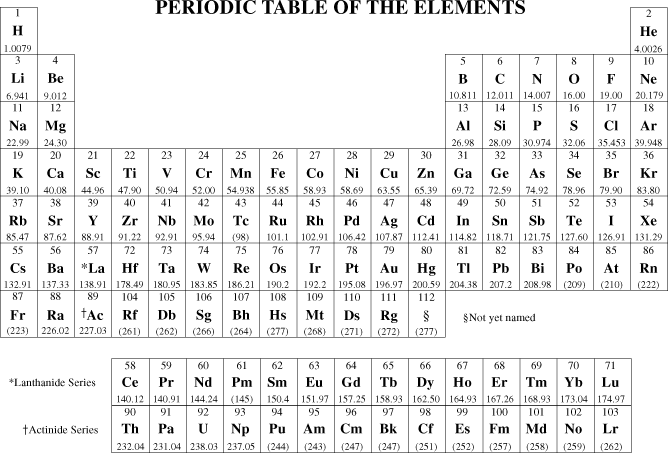 Color Key:	s   			p   			d   			f